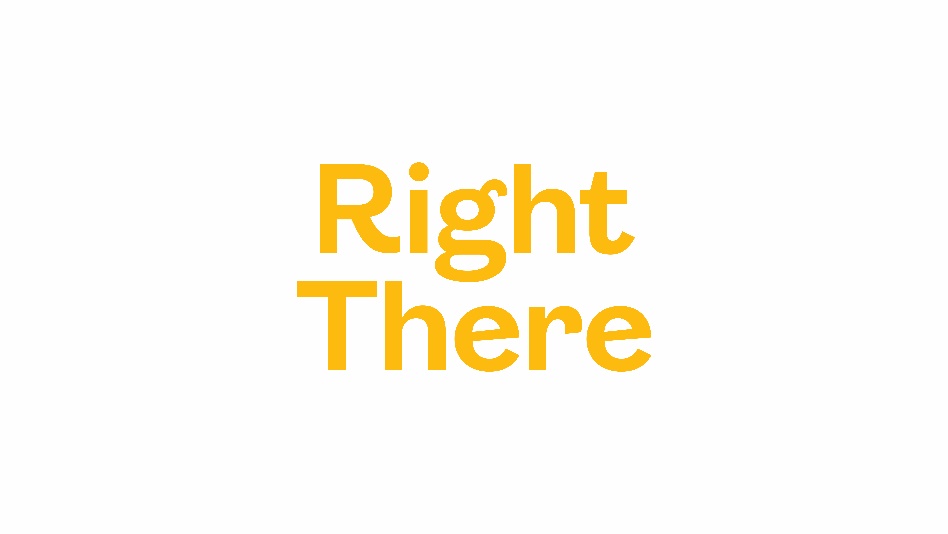 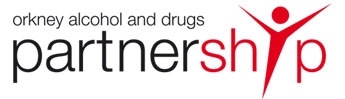 Right There Youth Counselling ServiceReferral FormReferrer name:Job title and agency (if applicable):Job title and agency (if applicable):Job title and agency (if applicable):Contact email:Contact telephone:Contact telephone:Referral date:Name of Young Person:Name of parent(s)/carer(s) if under 16:Name of parent(s)/carer(s) if under 16:Gender:School Attended:School Attended:DOB:Age:Home Address:Postcode: Young person telephone:Parent/carer telephone:Young person telephone:Parent/carer telephone:GP:Social worker (if applicable):Is the young person:  Subject to a supervision order 	  Involved with Children’s Reporter	                                             Looked after and accommodated	  A young carer	 Is the young person:  Subject to a supervision order 	  Involved with Children’s Reporter	                                             Looked after and accommodated	  A young carer	 Is the young person:  Subject to a supervision order 	  Involved with Children’s Reporter	                                             Looked after and accommodated	  A young carer	 Is the young person:  Subject to a supervision order 	  Involved with Children’s Reporter	                                             Looked after and accommodated	  A young carer	 Is the young person is a personal user of the following:Alcohol		Drugs					NPS/Legal Highs		Solvents					Has the young person been directly affected by:Parental/carer alcohol misuse		Parental/carer drug misuse 			Does the young person have any dependants?  Yes 		                                      No  		Please give further details, where possible:Is the young person is a personal user of the following:Alcohol		Drugs					NPS/Legal Highs		Solvents					Has the young person been directly affected by:Parental/carer alcohol misuse		Parental/carer drug misuse 			Does the young person have any dependants?  Yes 		                                      No  		Please give further details, where possible:Is the young person is a personal user of the following:Alcohol		Drugs					NPS/Legal Highs		Solvents					Has the young person been directly affected by:Parental/carer alcohol misuse		Parental/carer drug misuse 			Does the young person have any dependants?  Yes 		                                      No  		Please give further details, where possible:Is the young person is a personal user of the following:Alcohol		Drugs					NPS/Legal Highs		Solvents					Has the young person been directly affected by:Parental/carer alcohol misuse		Parental/carer drug misuse 			Does the young person have any dependants?  Yes 		                                      No  		Please give further details, where possible:Is the young person experiencing any of the following mental or emotional wellbeing issues:Stress		Anxiety					                                Depression		Self-Harm					Suicidal ideations		Anger					Low confidence		Low self-esteem				Other (please specify): Is the young person experiencing any of the following mental or emotional wellbeing issues:Stress		Anxiety					                                Depression		Self-Harm					Suicidal ideations		Anger					Low confidence		Low self-esteem				Other (please specify): Is the young person experiencing any of the following mental or emotional wellbeing issues:Stress		Anxiety					                                Depression		Self-Harm					Suicidal ideations		Anger					Low confidence		Low self-esteem				Other (please specify): Is the young person experiencing any of the following mental or emotional wellbeing issues:Stress		Anxiety					                                Depression		Self-Harm					Suicidal ideations		Anger					Low confidence		Low self-esteem				Other (please specify): Please use this space to give more details about the referral where applicable:Please use this space to give more details about the referral where applicable:Please use this space to give more details about the referral where applicable:Please use this space to give more details about the referral where applicable:Disability – do you consider the young person to have:No disability or impairment			  A sensory impairment			A learning disability				  A physical impairment			A mental health condition			 Any other disability or impairment	            Brief description of disability: Disability – do you consider the young person to have:No disability or impairment			  A sensory impairment			A learning disability				  A physical impairment			A mental health condition			 Any other disability or impairment	            Brief description of disability: Disability – do you consider the young person to have:No disability or impairment			  A sensory impairment			A learning disability				  A physical impairment			A mental health condition			 Any other disability or impairment	            Brief description of disability: Disability – do you consider the young person to have:No disability or impairment			  A sensory impairment			A learning disability				  A physical impairment			A mental health condition			 Any other disability or impairment	            Brief description of disability: Ethnic Group (background or culture) - is the young person:White Scottish						Other (South) Asian			Other White British					Chinese				White Irish						Caribbean				Other White						African					Indian							Black Scottish and other Black	Pakistani						Mixed					Bangladeshi						Other					Ethnic Group (background or culture) - is the young person:White Scottish						Other (South) Asian			Other White British					Chinese				White Irish						Caribbean				Other White						African					Indian							Black Scottish and other Black	Pakistani						Mixed					Bangladeshi						Other					Ethnic Group (background or culture) - is the young person:White Scottish						Other (South) Asian			Other White British					Chinese				White Irish						Caribbean				Other White						African					Indian							Black Scottish and other Black	Pakistani						Mixed					Bangladeshi						Other					Ethnic Group (background or culture) - is the young person:White Scottish						Other (South) Asian			Other White British					Chinese				White Irish						Caribbean				Other White						African					Indian							Black Scottish and other Black	Pakistani						Mixed					Bangladeshi						Other					ConsentPlease ensure that the young person is fully aware of the content of this referral before signing the form below.Referrer:	_______________________________	Date: ______________ConsentPlease ensure that the young person is fully aware of the content of this referral before signing the form below.Referrer:	_______________________________	Date: ______________ConsentPlease ensure that the young person is fully aware of the content of this referral before signing the form below.Referrer:	_______________________________	Date: ______________ConsentPlease ensure that the young person is fully aware of the content of this referral before signing the form below.Referrer:	_______________________________	Date: ______________If you have any queries about the y-talk service or wish to discuss this referral, then please contact us on 07770 019147 or email y-talk@rightthere.org referrals can be sent by email to: y-talk@rightthere.org or posted to:y-talk, Right There, Orkney, Glaitness Farmhouse, Kirkwall, KW15 1TN If you have any queries about the y-talk service or wish to discuss this referral, then please contact us on 07770 019147 or email y-talk@rightthere.org referrals can be sent by email to: y-talk@rightthere.org or posted to:y-talk, Right There, Orkney, Glaitness Farmhouse, Kirkwall, KW15 1TN If you have any queries about the y-talk service or wish to discuss this referral, then please contact us on 07770 019147 or email y-talk@rightthere.org referrals can be sent by email to: y-talk@rightthere.org or posted to:y-talk, Right There, Orkney, Glaitness Farmhouse, Kirkwall, KW15 1TN If you have any queries about the y-talk service or wish to discuss this referral, then please contact us on 07770 019147 or email y-talk@rightthere.org referrals can be sent by email to: y-talk@rightthere.org or posted to:y-talk, Right There, Orkney, Glaitness Farmhouse, Kirkwall, KW15 1TN 